РЕСПУБЛИКА  КРЫМАДМИНИСТРАЦИЯ НИЖНЕГОРСКОГО СЕЛЬСКОГО ПОСЕЛЕНИЯНИЖНЕГОРСКОГО РАЙОНА РЕСПУБЛИКИ КРЫМПОСТАНОВЛЕНИЕ «31» января 2018 г.                                 №  57                                       пгт. НижнегорскийО  внесении изменений в действующие Правила противопожарного режима в Российской Федерации 	Заслушав информацию главы администрации Нижнегорского сельского поселения Конохова А.А., рассмотрев письмо начальника ОНД по Нижнегорскому району УНДГУ МЧС России по Республике Крым капитана внутренней службы Е.В.Козориз,  о  внесении изменений в действующие Правила противопожарного режима в Российской Федерации, руководствуясь Постановлением Правительства Российской Федерации от 30.12.2017года №1717, Постановлением Правительства Российской Федерации от 20 сентября 2016г.№947, в соответствии с  Федеральным законом  от 06.10.2003 г. № 131-ФЗ «Об общих принципах организации местного самоуправления в Российской Федерации», , администрация Нижнегорского сельского поселения                                                        ПОСТАНОВИЛА:Информацию главы администрации Нижнегорского сельского поселения Конохова А.А. принять к сведению.Просить депутатский корпус о проведении разъяснительной работы  с населением Нижнегорского сельского поселения Нижнегорского района РК, по внесению изменений в действующие Правила противопожарного режима в Российской Федерации.  Направить разъяснительную информацию МУП «Вода Нижнегорья», ООО «Сервис Н», МБУ «Озеленение и благоустройство», руководителям гаражных кооперативов, дачным участкам (находящимся на территории Нижнегорского сельского поселения), директору ООО« Совхоз Нижнегорский плодопитомник», сельхозпредпринимателям.Разъяснительную информацию по внесению изменений в действующие Правила противопожарного режима в Российской Федерации обнародовать на доске объявлений Нижнегорского сельского совета и на официальном сайте администрации Нижнегорского сельского поселения http://nizhnegorskij.admonline.ru/. (Приложение 1).Контроль за выполнением настоящего постановления  возложить на заместителя главы администрации Нижнегорского сельского поселения Юрченко с.В. Глава администрации Нижнегорского сельского поселения                                                           А.А.Конохов  Подготовила: начальник отдела по предоставлению муниципальных услуг администрации Нижнегорского сельского поселения:                              Н.И.Бытко                                  Приложение №1 к Постановлению №57 от 31.01.2018г.О  внесении изменений в действующие Правила противопожарного режима в Российской Федерации:
Пункт 17.1. Правообладатели земельных участков (собственники земельных участков, землепользователи, землевладельцы и арендаторы земельных участков), расположенных в границах населенных пунктов, садоводческих, огороднических или дачных некоммерческих объединений обязаны производить регулярную уборку мусора и покос травы.
Границы уборки территорий определяются границами земельного участка на основании кадастрового или межевого плана.Пункт 74. На землях общего пользования населенных пунктов запрещается разводить костры, а также сжигать мусор, траву, листву и иные отходы или изделия, кроме как в местах и (или) способами установленными органами местного самоуправления поселений и городских округов.Пункт 213. Запрещается сеять колосовые культуры в границах полос отвода и охранных зонах железных дорог, а также в границах полос отвода и придорожных полосах автомобильных дорог. Копны скошенной на этих полосах травы необходимо размещать на расстоянии не менее 30 метров от хлебных массивов.
Пункт 218.1. Правообладатели земельных участков (собственники земельных участков, землепользователи, землевладельцы и арендаторы земельных участков) сельскохозяйственного назначения должны принимать меры по защите сельскохозяйственных угодий от зарастания сорной растительностью и своевременному проведению сенокошения на сенокосах. Пункт 220. В период уборки зерновых культур и заготовки кормов запрещается:а) курить вне специально оборудованных мест и производить работы с применением открытого огня в хлебных массивах и вблизи от них, а также возле скирд сена и соломы;б) использовать в работе уборочные агрегаты и автомобили (моторную технику), имеющие неисправности, которые могут послужить причиной пожара;в) использовать в работе уборочные агрегаты и автомобили (моторную технику) без капотов или с открытыми капотами, а также без защитных кожухов;г) использовать в работе уборочные агрегаты и автомобили (моторную технику) без искрогасителей, за исключением случаев применения системы нейтрализации отработанных газов, а также без первичных средств пожаротушения;д) выжигать пыль в радиаторах двигателей уборочных агрегатов и автомобилей (моторной техники) паяльными лампами или другими способами;е) заправлять уборочные агрегаты и автомобили (моторную технику) в полевых условиях вне специальных площадок, оборудованных средствами пожаротушения и освещенных в ночное время.Пункт 221.В период уборки радиаторы двигателей, валы битеров, соломонабивателей, транспортеров и подборщиков, шнеки и другие узлы и детали уборочных агрегатов и автомобилей должны очищаться от пыли, соломы и зерна по мере необходимости, но не реже двух раз за смену.Пункт 222. Скирды (стога), навесы и штабеля грубых кормов размещаются (за исключением размещения на приусадебных участках):а) на расстоянии не менее 15 метров до оси линий связи;б) на расстоянии не менее 50 метров до зданий, сооружений и лесных насаждений;в) за пределами полос отвода и охранных зон железных дорог, придорожных полос автомобильных дорог и охранных зон воздушных линий электропередачи.".Пункт 238.  Во время погрузки грубых кормов и волокнистых материалов в кузов автомобиля двигатель его должен быть заглушён.  Движение автомобиля может быть разрешено только после осмотра места стоянки автомобиля и уборки сена (соломы), находящегося вблизи выпускной	трубы.
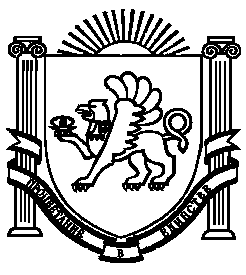 